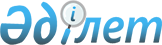 О переименовании некоторых составных частей в селе Сарымолдаева Сарымолдаевского сельского округаРешение акима Сарымолдаевского сельского округа Меркенского района Жамбылской области от 8 декабря 2022 года № 199. Зарегистрировано в Министерстве юстиции Республики Казахстан 13 декабря 2022 года № 31090
      В соответствии со статьей 35 Закона Республики Казахстан "О местном государственном управлении и самоуправлении в Республике Казахстан", подпунктом 4) статьи 14 Закона Республики Казахстан "Об административно-территориальном устройстве Республики Казахстан", на основании заключения областной ономастической комиссии при акимате Жамбылской области от 2 февраля 2021 года и с учетом мнения населения соответствующей территории, РЕШИЛ:
      1. Переименовать следующие составные части в селе Сарымолдаева Сарымолдаевского сельского округа:
      переулок Автобазовская на улицу Ақжол;
      улицу Вишневая на улицу Шиелі;
      переулок Вишневый на улицу Ақбұлақ;
      переулок Восточная на улицу Жолашар;
      улицу Кутузова на улицу Алматы;
      переулок 40 жыл Қазақстан на улицу Арай;
      улицу Орловка на улицу Тұран;
      3-переулок Садовый на улицу Бірлік;
      4-переулок Садовый на улицу Атамұра.
      2. Контроль за исполнением настоящего решения оставляю за собой.
      3. Настоящее решение вводится в действие по истечении десяти календарных дней после дня его первого официального опубликования.
					© 2012. РГП на ПХВ «Институт законодательства и правовой информации Республики Казахстан» Министерства юстиции Республики Казахстан
				
      Аким Сарымолдаевского 

      сельского округа 

С. Бабижанов
